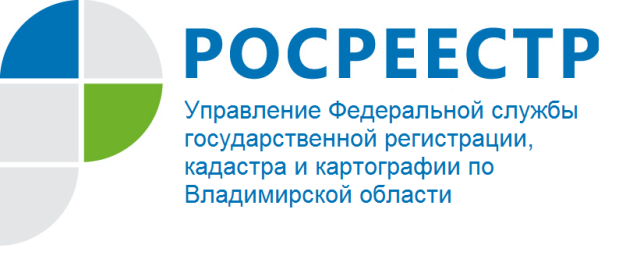 ПРЕСС-РЕЛИЗУправление Росреестра по Владимирской области проводит прямую телефонную линию на тему:«Права и обязанности граждан при проведении проверки соблюдения земельного законодательства»Управление Росреестра по Владимирской области информирует о том, что                          05 августа 2021 года будет проводиться прямая телефонная линия с населением города Владимира и области на тему: «Права и обязанности граждан при проведении проверки соблюдения земельного законодательства».На вопросы граждан ответит начальник Ковровского отдела Управления Родионова Виктория Витальевна.Время проведения прямой телефонной линии: с 14:00 до 15:00 часов.Свои вопросы Вы можете задать по телефону: (49232) 3-10-67.Материал подготовлен Управлением Росреестра по Владимирской областиКонтакты для СМИУправление Росреестра по Владимирской областиг. Владимир, ул. Офицерская, д. 33-аОтдел организации, мониторинга и контроля(4922) 45-08-29(4922) 45-08-26